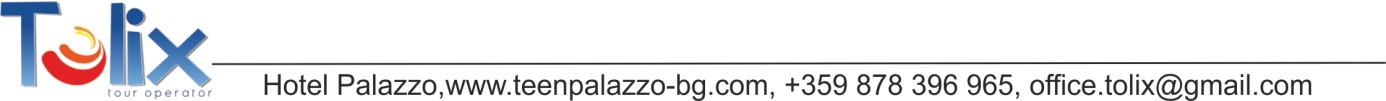 Международный фестиваль НестияЗаявка на Участие Название творческого коллектива:                   Адрес:Город государствоРуководитель:Лицо для контакта Е-mail; тел/факс ; моб.тел                            Краткая творческая биография коллектива:Краткая творческая биография коллектива:Краткая творческая биография коллектива:название номеров и их продолжительност:название номеров и их продолжительност:название номеров и их продолжительност:общее количество участников:общее количество участников:общее количество участников:количество детей (мальчиков\девочек):количество детей (мальчиков\девочек):количество детей (мальчиков\девочек):количество взрослых на размещение мужчин\женщин):количество взрослых на размещение мужчин\женщин):количество взрослых на размещение мужчин\женщин):Дата и время приезда:Дата и время приезда:дата и время отъезда:вид транспорта:вид транспорта:вид транспорта: